Договор № 20-_____-1г. Саранск                                                                                                          __________ 2020 г.Общество с ограниченной ответственностью «ЭКСПО 13» (ООО «ЭКСПО 13»), именуемое в дальнейшем «Организатор», в лице директора Левашкина Юрия Анатольевича, действующего на основании Устава, с одной стороны, и ______________________________________________________________, именуемое в дальнейшем «Участник», в лице __________________________________, действующего на основании ____________, с другой стороны, в дальнейшем вместе именуемые «Стороны», заключили настоящий Договор о нижеследующем:1. Предмет договора1.1. Организатор обязуется оказать Участнику услуги по организации проведения                                      Межрегиональной специализированной выставки «строЙЭКСПО / ГОРОДСКОЕ ХОЗЯЙСТВО» (далее - выставка), согласно Заказу-заявке (Приложение №1), являющегося неотъемлемой частью настоящего договора, и предоставить Заказчику на время проведения мероприятия выставочную площадь в павильоне № __ и на открытой площадке Выставочного комплекса «МОРДОВЭКСПОЦЕНТР» по адресу: г.о. Саранск, р.п. Ялга, ул. Российская, д. 24, а Участник обязуется принять и оплатить услуги, в соответствии с условиями договора. 1.2. Срок проведения выставки: с 23 апреля 2020 г. по 25 апреля 2020 г. 2. Цена договора и порядок расчетов2.1. Цена договора состоит из стоимости участия в выставке и регистрационного сбора и составляет __________ (________________________) рублей, НДС не облагается согласно п.2 ст.346.11 главы 26.2 Налогового кодекса РФ.Стоимость участия в выставке включает в себя стоимость услуг по предоставлению в пользование выставочной площади, регистрационного сбора, а также стоимости дополнительных услуг и оборудования, указанных в Заказе-заявке.2.2. Участник не позднее 20 банковских дней до начала выставки производит оплату цены договора путем перечисления денежных средств на расчетный счет Организатора либо наличными денежными средствами в кассу Организатора в размере 100% предоплаты на основании предоставленного Организатором счета.2.3. Обязательство Участника по оплате цены договора считается исполненным с момента поступления денежных средств на расчетный счет или в кассу Организатора.2.4. Законные проценты по ст.317.1 ГК РФ за период пользования денежными средствами не начисляются.3. Права и ответственность сторон3.1. Стороны имеют право по взаимному согласию вносить изменения и дополнения в настоящий договор.3.2. Организатор отвечает перед Участником за нарушение настоящего договора в соответствии с действующим законодательством Российской Федерации.3.3. Участник выставки несет перед Организатором материальную ответственность и возмещает причиненный ущерб за порчу выставочного оборудования, несоблюдение правил пожарной безопасности, техники безопасности и санитарных требований.3.4. Стороны не несут ответственности за полное или частичное неисполнение предусмотренных договором обязательств, если такое неисполнение является в соответствии с действующим  законодательством следствием обстоятельств непреодолимой силы.3.5. В части отношений, не регулируемых настоящим договором, Стороны руководствуются Условиями участия в выставке (Приложение №2), являющимися неотъемлемой частью настоящего договора. Участник ознакомлен и согласен с Условиями участия в выставке.4. Отказ от участия4.1. Об отказе от участия в выставке Участник обязан письменно уведомить Организатора не позднее, чем за 20 рабочих дней до начала выставки. В этом случае Организатор возвращает Участнику денежную сумму, полученную от Участника за участия в выставке в течение одного месяца с даты получения уведомления. 4.2. В случае если уведомление об отказе от участия в выставке Организатор получил менее чем за 20 рабочих дней до ее официального открытия, Организатор вправе удержать из денежной суммы, оплаченной Участником за участие в выставке денежную сумму в размере 20% от стоимости участия, за 15 банковских дней - 50%, менее 10 банковских дней - 100%.4.3. Сумма регистрационного сбора возврату не подлежит.5. Другие условия5.1. Оказание услуг фиксируется сторонами путем составления Акта об оказании услуг.Участник в течение 5 (пяти) рабочих дней со дня окончания выставки обязуется подписать и возвратить Организатору один экземпляр Акта об оказании услуг, либо в этот же срок представить письменный мотивированный отказ. В случае неполучения Организатором в указанный срок оформленного со стороны Участника Акта об оказании услуг либо письменного мотивированного отказа, услуги считаются оказанными надлежащим образом и принятыми Участником.5.2. Договор вступает в силу с момента подписания Сторонами  и действует до полного исполнения Сторонами своих обязательств. 5.3. Заключение, изменение или расторжение договора, а также иные документы, полученные посредством электронной почты или факсимильной связи,  имеют юридическую силу до момента получения Сторонами оригиналов документов. Участник обязуется направить в адрес Организатора по почте заказным письмом с уведомлением или доставить нарочным подлинные экземпляры договора и других документов в пятидневный срок с даты их подписания.5.4. Во всем остальном, что не предусмотрено договором, Стороны руководствуются действующим законодательством РФ.5.5. Настоящий  Договор содержит приложения, являющиеся его неотъемлемой частью:Приложение №1 – Заказ – заявка;Приложение №2 – Условия участия в выставке.5.6. Настоящий Договор составлен в двух подлинных экземплярах, имеющих одинаковую юридическую силу - по одному для каждой из Сторон.7. Юридические адреса, банковские реквизиты и подписи сторон:										Приложение №1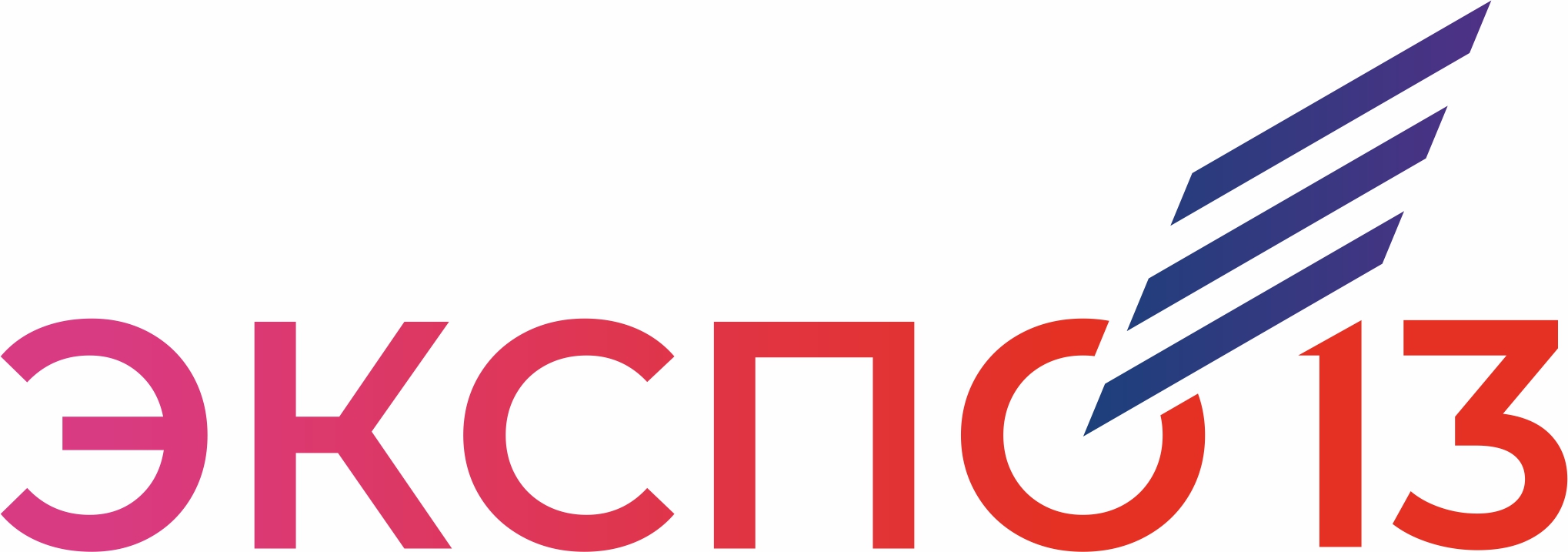 к договору № 20-____-1  от _________2020 г.  Участник выставки: ___________________________________________________________________  _____________________________________________________________________________________(юридическое наименование организации) (название организации для надписи на фризе)  Юридический индекс и адрес: ___________________________________________________________  Почтовый индекс и адрес: _______________________________________________________________  ИНН __________________ КПП __________________ Р/с ____________________________________  Банк _________________________ Кор/с _____________________________ БИК: ________________  Телефон:_______________ Факс:______________ E-mail: _________________ Сайт: _____________  Контактное лицо (ФИО, должность): _____________________________________________________  Выставляемая продукция (услуги):________________________________________________________  ФИО представителей на бейджи (полностью):____________________________________________________________________________________________________________________________________     Регистрационный сбор (в расчете на одну организацию) – 10 000 руб. Дополнительные услуги и оборудование (на весь период выставки)  Место проведения: ВК «Мордовэкспоцентр», 430904,  Республика Мордовия,  г.о. Саранск,  р.п. Ялга,         ул. Российская, 24   Тел./факс: (8342) 25-47-65, 25-38-82, 25-47-62  E-mail: mordovexpo2004@mail.ru     Сайт: www.mordovexpo.ruПриложение №2к договору № 20-____-1  от _________2020 г.Заезд участников, оформление стендов: 22 апреля 2020 г. с 9.00 до 17.00.  Работа выставки: 23-24 апреля 2020 года с 10.00 до 17.00, 25 апреля 2020 г.  с 10.00 до 16.00Демонтаж экспозиций: 25 апреля 2020 г. с 16.00.1.  Оформление участия1.1. Для оформления участия необходимо в адрес Организатора направить заполненный и подписанный Договор на участие в выставке с приложениями к нему не позднее 20 рабочих дней до начала выставки. После указанного срока договор может быть  заключен только при наличии свободных мест в выставочном зале.1.2. В течение 3 рабочих дней после получения от Участника подписанного Договора выставляется счет.1.3. Участнику выставки необходимо иметь доверенность предприятия на право представления интересов предприятия и подписания необходимых документов на выставке (в т.ч. актов об оказании услуг и договоров), для индивидуальных предпринимателей: копию свидетельства о регистрации ПБОЮЛ, паспортные данные, копию свидетельства о постановке на учет физического лица в налоговом органе.2.  Стоимость участия 2.1. Стоимость участия включает в себя стоимость услуг по предоставлению в пользование выставочной площади, регистрационный сбор и оплату услуг по организации и проведению выставки. Оплата за участие производится путем перечисления денежных средств на расчетный счет Организатора, либо внесением денежных средств в кассу Организатора. Без предварительной оплаты Участник на выставку не допускается. 2.2. Стоимость 1 кв.м оборудованной экспозиционной площади на весь период работы выставки составляет 5000 руб. В стоимость входит: аренда стеновых конструкций; работы по монтажу и демонтажу выставочного стенда, аренда мебели (1 стол, 2 стула), ковровое покрытие, корзина для мусора, изготовление фриза с наименованием Участника, общее освещение, охрана в нерабочее время выставки, общая уборка помещения. Наценка на тип стенда:                       «угловой» + 10%, «полуостров» + 15%, «остров» + 20%. Минимальный размер выставочного стенда - 6  кв.м.  2.3. Стоимость 1 кв.м открытой площади на территории комплекса составляет 2000 руб. 2.4. Регистрационный сбор (в расчете на одну организацию) составляет 10000 руб. и включает в себя: 2 бейджа-пропуска, размещение информации в официальном каталоге выставки, 1 экземпляр каталога, рекламную кампанию выставки в СМИ и Интернет, аккредитацию 1 представителя организации, беспроводной Интернет через Wi-Fi.2.5. Дополнительные услуги и оборудование оплачиваются Участником выставки согласно расценок Организатора.2.6. Стоимость заочного участия составляет 7000 руб.  и включает в себя: размещение рекламных проспектов Участника, информационных листков, коммерческих предложений на информационном стенде выставки, размещение информации в официальном каталоге выставки, 1 экземпляр каталога.Ответственность Сторон3.1. Участник не имеет права до официального окончания выставки закрывать экспозицию своего стенда.3.2. Участник выставки несет перед организаторами материальную ответственность и возмещает причиненный ущерб за порчу выставочного оборудования, несоблюдение правил пожарной безопасности, техники безопасности и промышленной санитарии.3.3. Запрещается ввоз и вывоз экспонатов с центрального входа павильонов. Штраф – 1500 руб.3.4. Не допускается нанесение на конструкции выставочного стенда, а также мебель, полы, стены павильонов скотча, краски, лака и т.п., сверление отверстий, крепление кнопками и т.п. Штраф – 500 руб.3.5. После окончания выставки Участник обязан вывезти всю тару, упаковку, мусор с выставочного стенда. Штраф–1000 руб.Отказ от участия4.1.В случае отказа экспонента от участия в выставке необходимо официально уведомить об этом Организатора не позднее, чем за 20 рабочих дней до начала выставки. Если это произошло менее, чем за 20 рабочих дней до ее официального открытия, Участник оплачивает неустойку в размере 20% стоимости площади и других услуг, за 15 рабочих дней - 50%, менее 10 рабочих дней - 100%. Регистрационный сбор возврату не подлежит. Примечание:Нестандартное оборудование стенда по желанию Участника может быть установлено по договоренности с Организатором.По предварительным заявкам Участника (не менее чем за 30 календарных дней до начала выставки) возможна организация презентаций, семинаров, пресс-конференций, которые будут внесены в программу выставки.АКТоб оказании услугг. Саранск                                                                                                                          25 апреля 2020 г.Представитель Организатора - директор Общества с ограниченной ответственностью                «ЭКСПО 13» Левашкин Юрий Анатольевич, действующий на основании Устава, с одной стороны, с одной стороны,  ипредставитель Участника -  ______________________________________________, действующий на основании ______________, с другой стороны, составили и подписали настоящий Акт о том, что в соответствии с Договором  № ____________от ___________ Организатором были оказаны Участнику следующие услуги: Цена договора составила ____________ (_______________) рублей, НДС не облагается согласно п.2 ст.346.11 главы 26.2 Налогового кодекса РФ.Услуги оказаны Организатором надлежащим образом, соответствуют условиям договора и полностью удовлетворяют требованиям Участника.Участник принял оказанные Организатором услуги и не имеет претензий  к Организатору. Настоящий Акт составлен в двух экземплярах, по одному для каждой из сторон.Организатор:ООО «ЭКСПО 13»430904, Республика Мордовия, г. Саранск, р.п. Ялга, ул. Российская, 24 Тел./факс: (8342) 25-38-82, 25-38-66ИНН 1328018441, КПП 132801001Р/с  40702810339000005585в Мордовском отделении №8589 ПАО СБЕРБАНК г. СаранскКор/с 30101810100000000615БИК 048952615ОГРН 1201300000330E-mail: mordovexpo2004@mail.ruwww.mordovexpo.ruДиректор______________________ Ю.А. ЛевашкинМ.П.Участник: _____________________________М.П.ЗАКАЗ – ЗАЯВКАна участие в Межрегиональной специализированной выставке«строЙЭКСПО / ГОРОДСКОЕ ХОЗЯЙСТВО» 23 апреля 2020 года - 25 апреля 2020 годаМесто проведения: г.о. Саранск, р.п. Ялга, ул. Российская, д. 24, ВК «Мордовэкспоцентр» Заказываемая площадь       Оборудованная в павильоне      __________________   (кв.м) 5 000 руб. за 1 кв.мНаценка на тип стенда: «угловой» + 10%, «полуостров» + 15%, «остров» + 20%        Открытая (перед павильоном)  __________________   (кв.м) 2 000 руб. за 1 кв.м    НаименованиеЦенаКол-воНаименованиеНаименованиеЦенаКол-воЗаочное участие7000Витрина 1,0х0,5м, Н=2,0 мВитрина 1,0х0,5м, Н=2,0 м2500Аккредитация (1 чел.)2000Стол-витрина 1,0х0,5м, Н=1,0 мСтол-витрина 1,0х0,5м, Н=1,0 м900Стеновая панель 2,5 х 1,0 м750Стеллаж 1,0х0,5м, Н=2,2 м Стеллаж 1,0х0,5м, Н=2,2 м 1900Дополнительный стол 500Подиум 1,0х0,6 м, Н=1,0 м Подиум 1,0х0,6 м, Н=1,0 м 700Дополнительный стул 300Подиум 0,5х0,5м, Н=1,0 мПодиум 0,5х0,5м, Н=1,0 м350Фриз (дополнительный)500Дверь раздвижнаяДверь раздвижная750Спот-бра с подключением400Информационная стойкаИнформационная стойка500Подключение, вкл. розетку (220В/ 380 В) 1 кВт550/700Аренда грузовой тележки Аренда грузовой тележки 300Подключение, вкл. розетку (220В/ 380 В) 1 кВт550/700Подвеска баннераПодвеска баннера1400Подключение круглосуточное (24 часа), вкл. розетку 800Палатка 2х3 мПалатка 2х3 м800Подключение круглосуточное (24 часа), вкл. розетку 800Реклама в электронном каталогеРеклама в электронном каталоге1000Аренда мультимедийного проектора, экрана, компьютера6200Интерьерная печать на самоклеющейся пленке с монтажом панелей (1 панель)Интерьерная печать на самоклеющейся пленке с монтажом панелей (1 панель)3500Презентация (аренда конференц-зала и презентационного оборудования)15000Радиоролик на открытой площадке 15 секРадиоролик на открытой площадке 15 сек350Презентация (аренда конференц-зала и презентационного оборудования)15000Видеоролик на экране в павильоне 10 секВидеоролик на экране в павильоне 10 сек350ИТОГО: (сумма договора прописью)НДС не облагается (ст.346.12 и 346.13 гл.26.2 НК РФ)ИТОГО: (сумма договора прописью)НДС не облагается (ст.346.12 и 346.13 гл.26.2 НК РФ)ИТОГО: (сумма договора прописью)НДС не облагается (ст.346.12 и 346.13 гл.26.2 НК РФ)ИТОГО: (сумма договора прописью)НДС не облагается (ст.346.12 и 346.13 гл.26.2 НК РФ)ИТОГО: (сумма договора прописью)НДС не облагается (ст.346.12 и 346.13 гл.26.2 НК РФ)ИТОГО: (сумма договора прописью)НДС не облагается (ст.346.12 и 346.13 гл.26.2 НК РФ)ОРГАНИЗАТОРООО «ЭКСПО 13»Директор ______________________Ю.А. ЛевашкинГлавный бухгалтер _____________Л.Н. КулебякинаДата подтверждения заявки  _____________ 2020 г.М.П.ОРГАНИЗАТОРООО «ЭКСПО 13»Директор ______________________Ю.А. ЛевашкинГлавный бухгалтер _____________Л.Н. КулебякинаДата подтверждения заявки  _____________ 2020 г.М.П.ОРГАНИЗАТОРООО «ЭКСПО 13»Директор ______________________Ю.А. ЛевашкинГлавный бухгалтер _____________Л.Н. КулебякинаДата подтверждения заявки  _____________ 2020 г.М.П.ОРГАНИЗАТОРООО «ЭКСПО 13»Директор ______________________Ю.А. ЛевашкинГлавный бухгалтер _____________Л.Н. КулебякинаДата подтверждения заявки  _____________ 2020 г.М.П.ОРГАНИЗАТОРООО «ЭКСПО 13»Директор ______________________Ю.А. ЛевашкинГлавный бухгалтер _____________Л.Н. КулебякинаДата подтверждения заявки  _____________ 2020 г.М.П.ОРГАНИЗАТОРООО «ЭКСПО 13»Директор ______________________Ю.А. ЛевашкинГлавный бухгалтер _____________Л.Н. КулебякинаДата подтверждения заявки  _____________ 2020 г.М.П.УЧАСТНИК Руководитель _____________________________Главный бухгалтер_________________________Дата заполнения заявки _______________ 2020 г.М.П.УЧАСТНИК Руководитель _____________________________Главный бухгалтер_________________________Дата заполнения заявки _______________ 2020 г.М.П.УЧАСТНИК Руководитель _____________________________Главный бухгалтер_________________________Дата заполнения заявки _______________ 2020 г.М.П.УЧАСТНИК Руководитель _____________________________Главный бухгалтер_________________________Дата заполнения заявки _______________ 2020 г.М.П.УСЛОВИЯ УЧАСТИЯв Межрегиональной специализированной выставке«строЙЭКСПО / ГОРОДСКОЕ ХОЗЯЙСТВО» 23 апреля 2020 года - 25 апреля 2020 годаМесто проведения: г.о. Саранск, р.п. Ялга, ул. Российская, д. 24, ВК «Мордовэкспоцентр»Организатор:ООО «ЭКСПО 13»Директор______________________  Ю.А. ЛевашкинУчастник:_____________________________№Наименование услугиКоличествоСумма, руб. 1Услуги по организации проведения                                       Межрегиональной специализированной выставки «СТРОЙЭКСПО / ГОРОДСКОЕ ХОЗЯЙСТВО», 23 апреля 2020 г.- 25 апреля  2020 г., г. Саранск1Итого:Организатор:ООО «ЭКСПО 13»430904, Республика Мордовия, г. Саранск, р.п. Ялга, ул. Российская, 24 Тел./факс: (8342) 25-38-82, 25-38-66ИНН 1328018441, КПП 132801001Р/с  40702810339000005585в Мордовском отделении №8589 ПАО СБЕРБАНК г. СаранскКор/с 30101810100000000615БИК 048952615ОГРН 1201300000330E-mail: mordovexpo2004@mail.ruwww.mordovexpo.ruДиректор______________________  Ю.А. ЛевашкинМ.П.Участник: _______________________М.П.